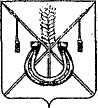 АДМИНИСТРАЦИЯ КОРЕНОВСКОГО ГОРОДСКОГО ПОСЕЛЕНИЯ КОРЕНОВСКОГО РАЙОНАПОСТАНОВЛЕНИЕот 14.04.2015	   		                                     			  № 422г. Кореновск О проекте решения Совета Кореновского городского поселения Кореновского района «О признании утратившими силунекоторых решений Совета Кореновского городского поселения Кореновского района»В соответствии с решением Совета Кореновского городского поселения Кореновского района от 22 апреля 2014 года № 426 «О порядке внесения проектов муниципальных правовых актов в Совет Кореновского городского поселения Кореновского района», администрация Кореновского городского поселения Кореновского района п о с т а н о в л я е т:1. Согласиться с проектом решения Совета Кореновского городского поселения Кореновского района «О признании утратившими силу некоторых решений Совета Кореновского городского поселения Кореновского района», представленным отделом имущественных и земельных отношений администрации Кореновского городского поселения Кореновского района.2. Направить проект решения «О признании утратившими силу некоторых решений Совета Кореновского городского поселения Кореновского района», в Совет Кореновского городского поселения Кореновского района для рассмотрения в установленном порядке (прилагается).3. Назначить представителем главы Кореновского городского поселения Кореновского района при обсуждении данного проекта решения в Совете Кореновского городского поселения Кореновского района начальника отдела имущественных и земельных отношений администрации Кореновского городского поселения Кореновского района Ю.Н. Алишину.4. Общему отделу администрации Кореновского городского поселения Кореновского района (Воротникова) обеспечить размещение настоящего постановления на официальном сайте администрации Кореновского городского поселения Кореновского района в информационно-телекоммуникационной сети «Интернет».5. Постановление вступает в силу со дня его подписания.ГлаваКореновского городского поселения Кореновского района							               Е.Н. ПергунПРОЕКТ РЕШЕНИЯСовета Кореновского городского поселения Кореновского районаот ________________                                                                        № ___________г. КореновскО признании утратившими силу некоторых решений Совета Кореновского городского поселения Кореновского района»В соответствии с Федеральным законом от 21 июля 2014 года № 234-ФЗ «О внесении изменений в отдельные законодательные акты Российской Федерации», Уставом Кореновского городского поселения Кореновского района, в целях приведения муниципального правового акта в соответствие с действующим законодательством Российской Федерации и Краснодарского края, Совет Кореновского городского поселения Кореновского района                 р е ш и л: 1. Признать утратившими силу:1.1. Решение Совета Кореновского городского поселения Кореновского района от 18 марта 2014 года № 415 «Об утверждении Положения «Осуществление муниципального земельного контроля» на территории Кореновского городского поселения Кореновского района».1.2. Решение Совета Кореновского городского поселения Кореновского района от 24 декабря 2014 года № 50 «О внесении изменений в решение Совета Кореновского городского поселения Кореновского района от 18 марта 2014 года № 415 «Об утверждении Положения «Осуществление муниципального земельного контроля» на территории Кореновского городского поселения Кореновского района».2. Настоящее решение подлежит официальному опубликованию и размещению на официальном сайте администрации Кореновского городского поселения Кореновского района в информационно-телекоммуникационной    сети «Интернет».3. Контроль за выполнением настоящего постановления возложить на председателя постоянной комиссии по вопросам правопорядка и законности Совета Кореновского городского поселения Кореновского района Е.Е. Бурдун.4. Решение вступает в силу после его официального опубликования.ПРИЛОЖЕНИЕк постановлению администрацииКореновского городского поселенияКореновского районаот 14.04.2015 № 422ГлаваКореновского городского поселенияКореновского районаЕ.Н. ПергунПредседатель СоветаКореновского городского поселенияКореновского района Е.Д. Деляниди